Chicken Soup for the Soul Entertainment Announces Timing of Regular Monthly Dividend for April 2020 for Series A Cumulative Redeemable Perpetual Preferred StockCOS COB, CT – March 20, 2020 – Chicken Soup for the Soul Entertainment Inc. (Nasdaq: CSSE, CSSEP), a growing media company building online video on-demand (“VOD”) networks that provide video content for all screens, today announced the timing for the payment of its declared regular monthly dividend of $0.2031 per share of its 9.75% Series A Cumulative Redeemable Perpetual Preferred Stock for April 2020. The dividend will be payable on April 15, 2020 to holders of record as of March 31, 2020. The dividend will be paid in cash.ABOUT CHICKEN SOUP FOR THE SOUL ENTERTAINMENTChicken Soup for the Soul Entertainment Inc. (Nasdaq: CSSE) (the “Company”) is a growing media company building and acquiring streaming VOD networks that provide content for all screens. The Company owns a majority stake in Crackle Plus, a joint venture with Sony Pictures Television, which owns and operates a variety of ad-supported and subscription-based VOD networks including Crackle, Popcornflix, Popcornflix Kids, Truli, Pivotshare, Españolflix and FrightPix. The Company also acquires and distributes video content through its Screen Media subsidiary and produces long- and short-form original content through Landmark Studio Group, its Chicken Soup for the Soul Originals division and through APlus.com. Chicken Soup for the Soul Entertainment is a subsidiary of Chicken Soup for the Soul, LLC, which publishes the famous book series and produces super-premium pet food under the Chicken Soup for the Soul brand name.FORWARD-LOOKING STATEMENTSThis press release includes forward-looking statements that involve risks and uncertainties. Forward-looking statements are statements that are not historical facts. Such forward-looking statements are subject to risks (including those set forth in the Company’s Annual Report on Form 10-K, filed with the Securities and Exchange Commission on April 1, 2019, as amended April 30, 2019 and June 4, 2019) and uncertainties which could cause actual results to differ from the forward-looking statements. The Company expressly disclaims any obligations or undertaking to release publicly any updates or revisions to any forward-looking statements contained herein to reflect any change in the Company’s expectations with respect thereto or any change in events, conditions or circumstances on which any statement is based. Investors should realize that if our underlying assumptions for the projections contained herein prove inaccurate or that known or unknown risks or uncertainties materialize, actual results could vary materially from our expectations and projections.###INVESTOR RELATIONS Taylor KrafchikEllipsiscsse@ellipsisir.com(646) 776-0886MEDIA CONTACT
Kate Barrette
RooneyPartners LLC
kbarrette@rooneyco.com
(212) 223-0561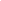 